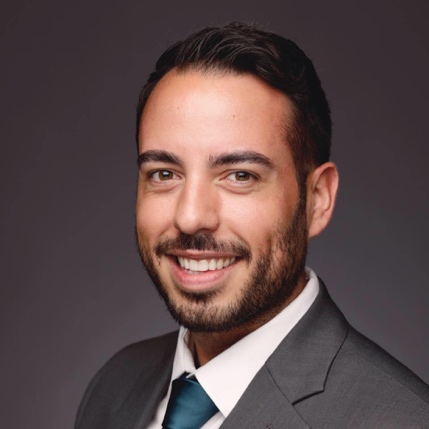 Kevin Matta, Director of Client Engagement & Inclusion at AWE (Advancing Workplace Excellence). Kevin is a diversity and inclusion practitioner and has over 15 years of service in the non-profit, healthcare, and financial industries. Kevin brings a focus on client success and human engagement to AWE through his dynamic background of roles, expertise and ability to make connections. Kevin serves as chair and director of Diversity and Inclusion for Society for Humans Resources (SHRM) of Rhode Island, is on the board of directors for DAIP (Diversity and Inclusion Professionals), and supports the Women’s Fund of Rhode Island communications committee.As a diversity and inclusion practitioner, Kevin has a proven track record of helping individuals raise their awareness, shift their thinking, and understanding new topics in a way that is meaningful for them. Through his experience, Kevin has supported individuals from all levels, communities and abilities through a lens of intentional inclusion. Kevin is an active volunteer in his community, serving as co-chair for the 2019 American Heart Association Go Red for Women Handbag Auction, supporting his church, Grace Church in Providence, Rhode Island, and running his own birthday volunteer event for the past 6 years in support of local non-profit agencies. Kevin is a native to Rhode Island and lives on the West Side where you will find him walking his rescued dog, Chloe. 